Karta_nr_G_03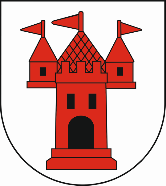 URZĄD  MIEJSKI   W   MSZCZONOWIEKARTA   INFORMACYJNAWydanie 10 z dnia 14-07-2020r.opracował,    Maciej Głąbiński                         …………………………..                      imię i nazwisko                                              podpis Zatwierdził,       Renata Wolak                            ………………………..                       imię i nazwisko Naczelnika Wydziału          podpis                     Sprawa Usuwanie drzew lub krzewów Podstawa   prawna Ustawa z dnia 16 kwietnia 2004 r. o ochronie przyrody.Ustawa z  dnia 14 czerwca 1960 r. Kodeks 	postępowania Administracyjnego.Ustawa z  dnia 16 listopada  2006 r. o opłacie skarbowej.Rozporządzenie Ministra Środowiska z dnia 3 lipca 2017 r. w sprawie  wysokości stawek opłat za usunięcie drzew i krzewów.Miejsce załatwienia sprawy Urząd Miejski w Mszczonowie Pl. Piłsudskiego 1, pok. Nr 11           Tel. 0 46 858 28 35Jednostka odpowiedzialna Wydział Gospodarki Gminnej Wymagane dokumenty Wniosek o wydanie zezwolenia na usunięcie drzew/krzewów wg załączonego wzoru formularza G-03-01 oraz załączniki:Zgoda właściciela nieruchomości na planowane usunięcie drzew/krzewów (oryginał) w przypadku, gdy posiadacz nieruchomości nie jest właścicielem, ani jego wieczystym użytkownikiem, lub oświadczenie o udostępnieniu informacji o zamiarze złożenia wniosku – w przypadku wniosku składanego przez Spółdzielnię Mieszkaniową lub Zarząd Wspólnoty Mieszkaniowej, art. 83 ust.4 ustawy o ochronie przyrody. Rysunek, mapa albo wykonywany przez projektanta posiadającego odpowiednie uprawnienia budowlane,  projekt zagospodarowania działki lub terenu w przypadku realizacji inwestycji, dla której jest on wymagany zgodnie z ustawą  z dnia 7 lipca 1994r. – Prawo budowlane- określające usytuowanie drzewa lub krzewu w odniesieniu do granic nieruchomości i obiektów budowlanych istniejących lub projektowanych na tej nieruchomości ;     Projekt planu: nasadzeń zastępczych, rozumianych jako posadzenie drzew lub krzewów, w liczbie nie mniejszej niż liczba usuwanych drzew lub o powierzchni nie mniejszej niż powierzchnia usuwanych krzewów, stanowiących kompensację przyrodniczą za usuwane drzewa i krzewy w rozumieniu art. 3 pkt 8 ustawy z dnia 27 kwietnia 2001 r. – Prawo ochrony środowiska lub przesadzenia drzewa lub krzewu, jeżeli są planowane, wykonany w formie rysunku, mapy lub projektu zagospodarowania działki lub terenu, oraz informację o liczbie, gatunku lub odmianie drzew lub krzewów oraz miejscu i planowanym terminie ich wykonania.Decyzja o środowiskowych uwarunkowaniach albo postanowienie w sprawie uzgodnienia warunków realizacji przedsięwzięcia w zakresie oddziaływania na obszar Natura 2000, w przypadku realizacji przedsięwzięcia, dla którego wymagane jest ich uzyskanie zgodnie z ustawą z dnia 3 października 2008 r. o udostępnieniu informacji o środowisku i jego ochronie, udziale społeczeństwa w ochronie środowiska oraz o ocenach oddziaływania na środowisko, oraz postanowienie uzgadniające wydawane przez właściwego regionalnego dyrektora ochrony środowiska w ramach ponownej oceny oddziaływania na środowisko, jeżeli jest wymagana lub została przeprowadzona na wniosek realizującego przedsięwzięcie.Zgłoszenie zamiaru usunięcia drzew lub krzewów dla osób fizycznych które nie prowadzą działalności gospodarczej wg załączonego wzoru formularza G-03-02 oraz załącznik:rysunek lub mapa określająca usytuowanie drzew i krzewów na nieruchomości.Opłaty Złożenie wniosku o wydanie zezwolenia na usunięcie drzew lub krzewów- brak opłaty skarbowejZgłoszenie zamiaru usunięcia drzew lub krzewów- brak opłaty skarbowejWydanie zaświadczenia o braku podstaw do wniesienia sprzeciwu- opłata skarbowa 17 zł.Opłata skarbowa za złożenie pełnomocnictwa  w wysokości 17 zł.      Opłaty można wnosić na rachunek bankowy nr 55 1020 1042 0000 8202 0349 0331 lub w kasie urzędu Termin załatwienia sprawy  W przypadku:złożenia wniosku o wydanie zezwolenia na usunięcie drzew lub krzewów- do 30 dni a w sprawie szczególnie skomplikowanej w ciągu dwóch miesięcy od dnia złożenia kompletnego wniosku.Zgłoszenia zamiaru usunięcia drzew lub krzewów- w terminie 21 dni od dnia doręczenia zgłoszenia organ dokonuje oględzin drzew lub krzewów. Po przeprowadzonych oględzinach Burmistrz Mszczonowa w terminie 14 dni od daty oględzin może wnieść sprzeciw w drodze decyzji administracyjnej. Brak sprzeciwu w wyznaczonym terminie oznacza zgodę na usunięcie drzew lub krzewów.Tryb odwoławczy Do Samorządowego Kolegium Odwoławczego w Warszawie,  w terminie  14 dni od daty doręczenia decyzji za pośrednictwem Burmistrza Mszczonowa. Uwagi Nie jest wymagane zezwolenie na usunięcie:1)  krzewu albo krzewów rosnących w skupisku, o powierzchni do 25 m2;2) krzewów na terenach pokrytych roślinnością pełniącą funkcje ozdobne, urządzoną pod względem rozmieszczenia i doboru gatunków posadzonych roślin, z wyłączeniem krzewów w pasie drogowym drogi publicznej, na terenie nieruchomości wpisanej do rejestru zabytków oraz na terenach zieleni;- 80 cm -  w przypadku topoli, wierzb klonu jesionolistnego oraz klonu                    srebrzystego- 65 cm – w przypadku kasztanowca zwyczajnego, robinii akacjowej oraz                   platanu klonolistnego,- 50 cm - w przypadku pozostałych gatunków drzew;3b) drzew lub krzewów usuwanych w celu przywrócenia gruntów   nieużytkowanych do użytkowania rolniczego;4) drzew lub krzewów na plantacjach lub w lasach w rozumieniu ustawy z dnia 28 września 1991 r. o lasach;5) drzew lub krzewów owocowych, z wyłączeniem rosnących na terenie nieruchomości wpisanej do rejestru zabytków lub na terenach zieleni;6) drzew lub krzewów usuwanych w związku z funkcjonowaniem ogrodów botanicznych lub zoologicznych;7) drzew lub krzewów usuwanych na podstawie decyzji właściwego organu z obszarów położonych między linią brzegu a wałem przeciwpowodziowym lub naturalnym wysokim brzegiem, w który wbudowano trasę wału przeciwpowodziowego, z wału przeciwpowodziowego i terenu w odległości mniejszej niż 3 m od stopy wału;8) drzew lub krzewów, które utrudniają widoczność sygnalizatorów i pociągów, a także utrudniają eksploatację urządzeń kolejowych albo powodują tworzenie na torowiskach zasp śnieżnych, usuwanych na podstawie decyzji właściwego organu;9) drzew lub krzewów stanowiących przeszkody lotnicze, usuwanych na podstawie decyzji właściwego organu;10) drzew lub krzewów usuwanych na podstawie decyzji właściwego organu ze względu na potrzeby związane z utrzymaniem urządzeń melioracji wodnych szczegółowych;11) drzew lub krzewów usuwanych z obszaru parku narodowego lub rezerwatu przyrody nieobjętego ochroną krajobrazową;12) drzew lub krzewów usuwanych w ramach zadań wynikających z planu ochrony lub zadań ochronnych parku narodowego lub rezerwatu przyrody, planu ochrony parku krajobrazowego, albo planu zadań ochronnych lub planu ochrony dla obszaru Natura 2000;13) prowadzenia akcji ratowniczej przez jednostki ochrony przeciwpożarowej lub inne właściwe służby ustawowo powołane do niesienia pomocy osobom w stanie nagłego zagrożenia życia lub zdrowia;14) drzew lub krzewów stanowiących złomy lub wywroty usuwanych przez:a) jednostki ochrony przeciwpożarowej, jednostki Sił Zbrojnych Rzeczypospolitej Polskiej, właścicieli urządzeń, o których mowa w art. 49 § 1 Kodeksu cywilnego, zarządców dróg, zarządców infrastruktury kolejowej, gminne lub powiatowe jednostki oczyszczania lub inne podmioty działające w tym zakresie na zlecenie gminy lub powiatu,b) inne podmioty lub osoby, po przeprowadzeniu oględzin przez organ właściwy do wydania zezwolenia na usunięcie drzewa lub krzewu, potwierdzających, że drzewa lub krzewy stanowią złom lub wywrot;15) drzew lub krzewów należących do gatunków obcych, określonych w przepisach wydanych na podstawie art. 120 ust. 2f.Na wniosku o wycięcie drzew/krzewów rosnących na granicy 2 posesji wymagane jest wystąpienie właścicieli obydwu działek    Zgłoszenie zamiaru usunięcia drzew lub krzewówWłaściciel nieruchomości (osoba fizyczna) obowiązany jest dokonać zgłoszenia, zamiaru usunięcia drzewa/drzew, które rosną na nieruchomości stanowiącej jego własność i są usuwane na cele niezwiązane z prowadzeniem działalności gospodarczej jeżeli obwód pnia drzewa mierzonego na wysokości 5 cm przekracza:- 80 cm -  w przypadku topoli, wierzb klonu jesionolistnego oraz klonu                    srebrzystego- 65 cm – w przypadku kasztanowca zwyczajnego, robinii akacjowej oraz                   platanu klonolistnego,- 50 cm - w przypadku pozostałych gatunków drzew;Organ może przed upływem terminu 14 dni od dnia przeprowadzenia oględzin, wydać zaświadczenie o braku podstaw do wniesienia sprzeciwu. Wydanie zaświadczenia wyłącza możliwość wniesienia sprzeciwu oraz uprawnienia do usunięcia drzewa.Organ wydaje zaświadczenie na wniosek zgłaszającego.W przypadku nieusunięcia drzewa przed upływem 6 miesięcy od przeprowadzonych oględzin, usunięcie drzewa może nastąpić po dokonaniu ponownego zgłoszenia.Jeżeli w terminie 5 lat od dokonania oględzin przeprowadzonych  przez organ w związku ze złożonym zgłoszeniem usunięcia drzewa lub drzew złożony zostanie wniosek o wydanie pozwolenia na budowę na podstawie ustawy z dnia 7 lipca 1994 r. Prawo Budowlane, a budowa będzie miała związek z prowadzeniem działalności gospodarczej i będzie realizowana na części nieruchomości, na której rosło/rosły usunięte drzewo/drzewa, organ nałoży na właściciela nieruchomości, w drodze decyzji administracyjnej, obowiązek uiszczenia opłaty za usunięcie drzewa lub drzew (podstawa prawna: art. 83f ust. 17 o ochronie przyrody).Klauzula informacyjnaNa podstawie art. 13 ust. 1 i 2 Rozporządzenia Parlamentu Europejskiego i Rady (UE) 2016/679 z dnia 27 kwietnia 2016 r. w sprawie ochrony osób fizycznych w związku z przetwarzaniem danych osobowych i w sprawie swobodnego przepływu takich danych oraz uchylenia dyrektywy 95/46/WE (Dz.U.UE.L. z 2016 r. Nr 119, s.1 ze zm.)- dalej „RODO” informuję, że:Administratorem Państwa danych jest Gmina Mszczonów reprezentowana przez Burmistrza Mszczonowa (Plac Marszałka Józefa Piłsudskiego 1, 96-320 Mszczonów, email: urzad.miejski@mszczonow.pl, tel: +48 46 858 28 40)Administrator wyznaczył Inspektora Ochrony Danych, z którym mogą się państwo kontaktować we wszystkich sprawach dotyczących przetwarzania danych osobowych za pośrednictwem adresu email: inspektor@cbi24.pl lub pisemnie na adres Administratora.Państwa dane osobowe będą przetwarzane w celu realizacji czynności zmierzających do wydania zezwolenia na usunięcie drzew i krzewów oraz obowiązków wynikających z przepisów prawa.Podstawa prawna do przetwarzania danych osobowych:art. 6 ust. 1 lit. a, c RODO,ustawa z dnia 16 kwietnia 2004 roku o ochronie przyrody.Dane osobowe będą przetwarzane przez okres 5 pełnych lat kalendarzowych, licząc od 1 stycznia roku następującego po roku, w którym nastąpiło zakończenie sprawy, na podstawie rozporządzenia Prezesa Rady Ministrów z dnia 18 stycznia 2011 r. w sprawie instrukcji kancelaryjnej, jednolitych rzeczowych wykazów akt oraz instrukcji w sprawie organizacji i zakresu działania archiwów zakładowych, albo do momentu cofnięcia zgody.Państwa dane nie będą przetwarzane w sposób zautomatyzowany, w tym nie będą podlegać profilowaniu.Państwa dane osobowe nie będą przekazywane poza Europejski Obszar Gospodarczy (obejmujący Unię Europejską, Norwegię, Liechtenstein i Islandię).W związku z przetwarzaniem Państwa danych osobowych, przysługują Państwu następujące prawa:prawo dostępu do swoich danych oraz otrzymania ich kopii;prawo do sprostowania (poprawiania) swoich danych osobowych;prawo do ograniczenia przetwarzania danych osobowych;prawo do cofnięcia zgody w dowolnym momencie bez wpływu na zgodność z prawem przetwarzania, którego dokonano na podstawie zgody przed jej cofnięciem,prawo wniesienia skargi do Prezesa Urzędu Ochrony Danych Osobowych 
(ul. Stawki 2, 00-193 Warszawa), w sytuacji, gdy uzna Pani/Pan, że przetwarzanie danych osobowych narusza przepisy ogólnego rozporządzenia o ochronie danych osobowych (RODO);Podanie przez Państwa danych osobowych wynikających z ustawy o ochronie przyrody jest obowiązkowe. Nieprzekazanie danych skutkować będzie brakiem realizacji celu, o którym mowa w punkcie 3.Dane Wnioskodawców będą przekazywane organom uprawnionym, na podstawie przepisów prawa. 